    University of Kashmir-Srinagar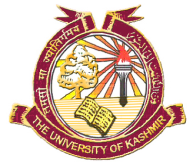 Office of Dean ResearchCircular All the Deans of the Schools on the campus are requested to convene the                                             Pre-Board of Research Studies (BORS) meeting in the discipline falling under the respective Schools by or before 15/08/2020. The final business may please be forwarded to this office for placing the same before BORS which shall be scheduled soon after.   	Sd/-Assistant Registrar    	      Research                                                                                                                 No: F (Meeting Deans) Res/KU/20Dated: July 29, 2020